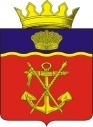 АДМИНИСТРАЦИЯКАЛАЧЁВСКОГО  МУНИЦИПАЛЬНОГО  РАЙОНАВОЛГОГРАДСКОЙ  ОБЛАСТИПОСТАНОВЛЕНИЕ       от 01.11.2022 г.       № 1102О внесении изменений в Постановление администрации Калачевского муниципального района от 24.07.2015 г. № 727 «Об установлении, взимании и расходовании платы родителей (законных представителей) за присмотр и уход за детьми, осваивающими образовательные программы дошкольного образования в образовательных организациях Калачевского муниципального района»        Руководствуясь Законом Волгоградской области от 27.10.2022г. № 98-ОД «О внесении изменений в некоторые законодательные акты Волгоградской области в целях установления дополнительных мер социальной поддержки семей граждан, принимающих участие в специальной военной операции на территориях Донецкой Народной Республики, Луганской  Народной Республики, Запорожской области, Херсонской области и Украины»,  пунктами 1 и 10 Постановления Губернатора Волгоградской области от 12.10.2022 № 622 «О дополнительных мерах социальной поддержки семей граждан, принимающих участие в специальной военной операции на территориях Донецкой Народной Республики, Луганской  Народной Республики, Запорожской области, Херсонской области и Украины, Уставом Калачевского муниципального района Волгоградской области, администрация Калачевского муниципального района Волгоградской области  п о с т а н о в л я е т:1. Внести в Порядок взимания и расходования платы родителей (законных представителей) за присмотр и уход за детьми, осваивающими образовательные программы дошкольного образования в образовательных организациях Калачевского муниципального района, утвержденный  постановлением администрации  Калачевского муниципального района Волгоградской области от 24.07.2015 № 727 «Об установлении, взимании и расходовании платы родителей (законных представителей) за присмотр и уход за детьми, осваивающими образовательные программы дошкольного образования в образовательных организациях Калачевского муниципального района», следующие изменения:1.1.  пункт 7 изложить в новой редакции:«7. За присмотр и уход за детьми-инвалидами, детьми-сиротами и детьми, оставшимися без попечения родителей, а также за детьми с туберкулезной интоксикацией, обучающимися в муниципальных образовательных организациях Калачевского муниципального района, реализующих образовательную программу дошкольного образования, родительская плата не взимается.За присмотр и уход за детьми, осваивающими образовательные программы дошкольного образования в образовательных организациях Калачевского муниципального района, с родителей (законных представителей) детей, прибывших в Калачевский муниципальный район Волгоградской области с территорий, граничащих с Российской Федерацией,  родительская плата не взимается.7.1. Родительская плата за присмотр и уход (в том числе за питание) за детьми, осваивающими образовательные программы дошкольного образования в образовательных организациях Калачевского муниципального района, не взимается с родителей (законных представителей) следующих категорий:- граждан, призванных на территории Волгоградской области на военную службу по частичной мобилизации в Вооруженные Силы Российской Федерации в соответствии с Указом Президента Российской Федерации от 21 сентября 2022 г. № 647 «Об объявлении частичной мобилизации в Российской Федерации» (далее именуются - мобилизованные граждане); - граждан, проходящих военную службу в Вооруженных Силах Российской Федерации по контракту или находящихся на военной службе (службе) в войсках национальной гвардии Российской Федерации, в воинских формированиях и органах, указанных в пункте 6 статьи 1 Федерального закона от 31 мая 1996 г. № 61-ФЗ «Об обороне», принимающих участие в специальной военной операции на территориях Донецкой Народной Республики, Луганской Народной Республики, Запорожской области, Херсонской области и Украины; - граждан, заключивших контракт о добровольном содействии в выполнении задач, возложенных на Вооруженные Силы Российской Федерации, и принимающих участие в специальной военной операции на территориях Донецкой Народной Республики, Луганской Народной Республики, Запорожской области, Херсонской области и Украины.Дополнительные меры социальной поддержки, предусмотренные подпунктом 7.1. настоящего постановления, предоставляются:семье мобилизованного гражданина - на срок мобилизации, увеличенный на 30 дней;семье гражданина, принимающего участие в специальной военной операции, - на срок его участия в специальной военной операции на территориях Донецкой Народной Республики, Луганской Народной Республики, Запорожской области, Херсонской области и Украины, увеличенный на 30 дней.Указанные сроки продлеваются на период нахождения мобилизованного гражданина, гражданина, принимавшего участие в специальной военной операции, в больницах, госпиталях, других медицинских организациях в стационарных условиях на излечении от увечий (ранений, травм, контузий) или заболеваний, полученных при выполнении задач в ходе проведения специальной военной операции на территориях Донецкой Народной Республики, Луганской Народной Республики, Запорожской области, Херсонской области и Украины.».2. Настоящее постановление подлежит официальному опубликованию.3. Контроль исполнения настоящего постановления возложить на А.Н. Прохорова, заместителя Главы Калачевского муниципального района.Глава Калачевского муниципального района                                                 С.А. Тюрин